Фотоотчет работы ШУС.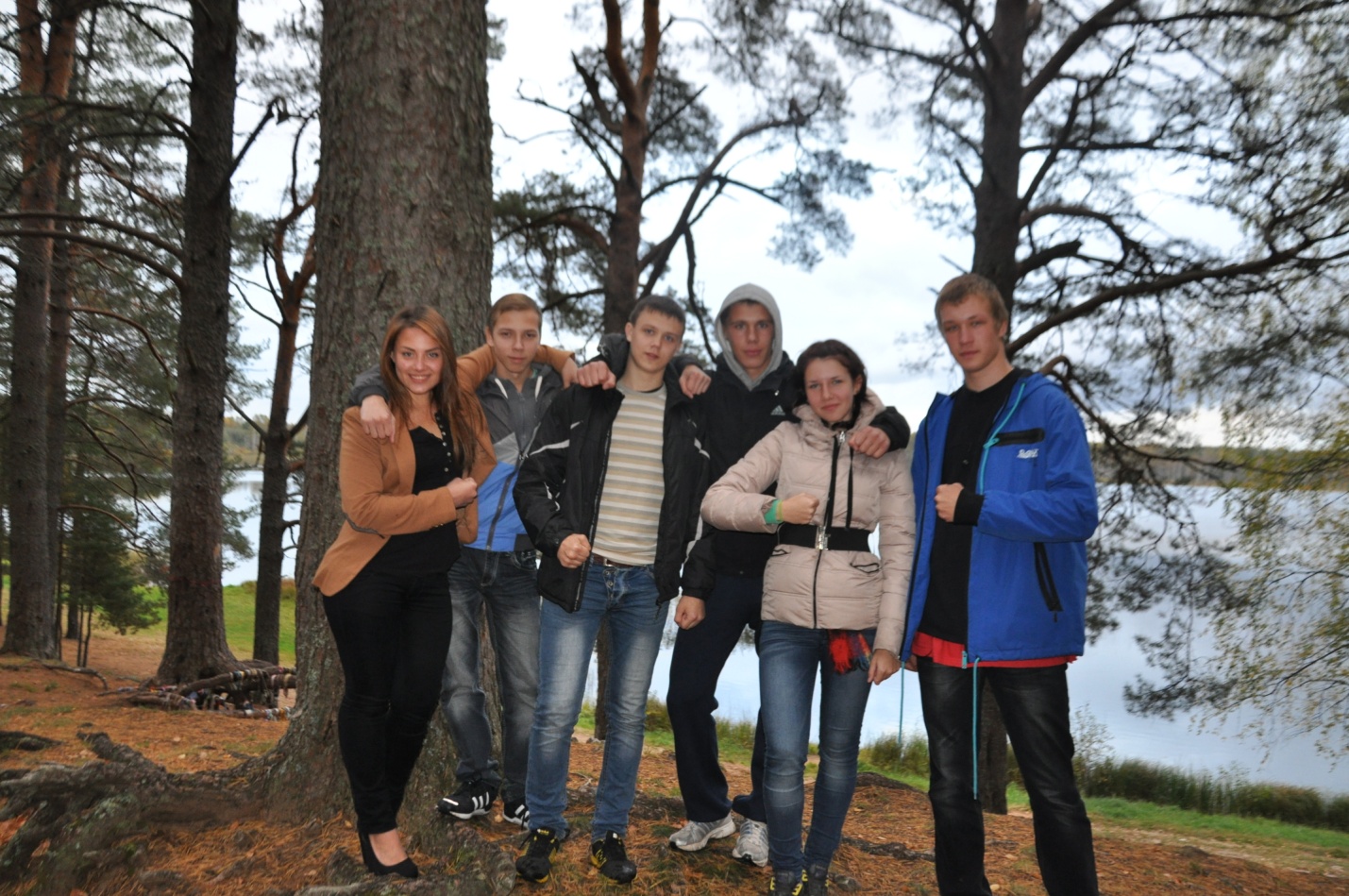 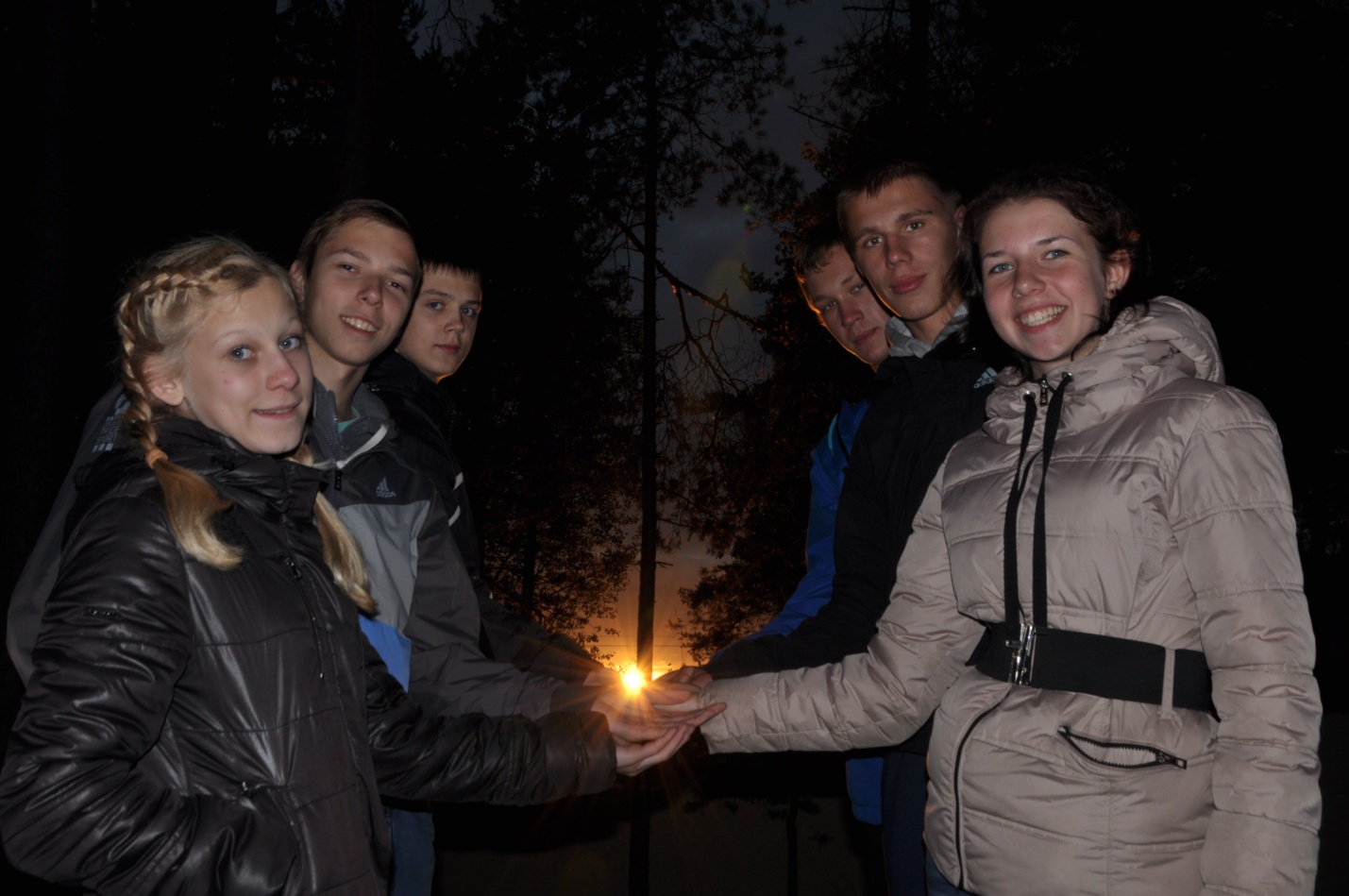 Актив ШУС.Наши мероприятия: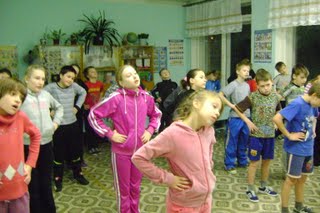 Музыкальная перемена по проекту «КлубОК».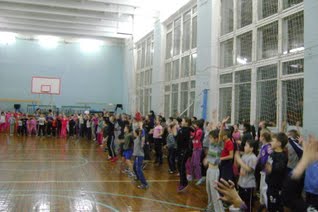 День здоровья с привлечением родительской общественностью и жителями микрорайона.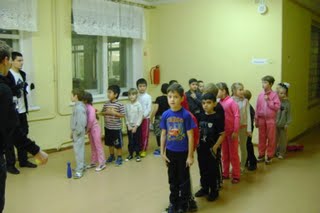 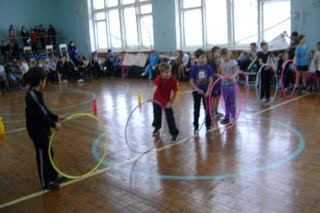 ШУС проводит малые олимпийские игры.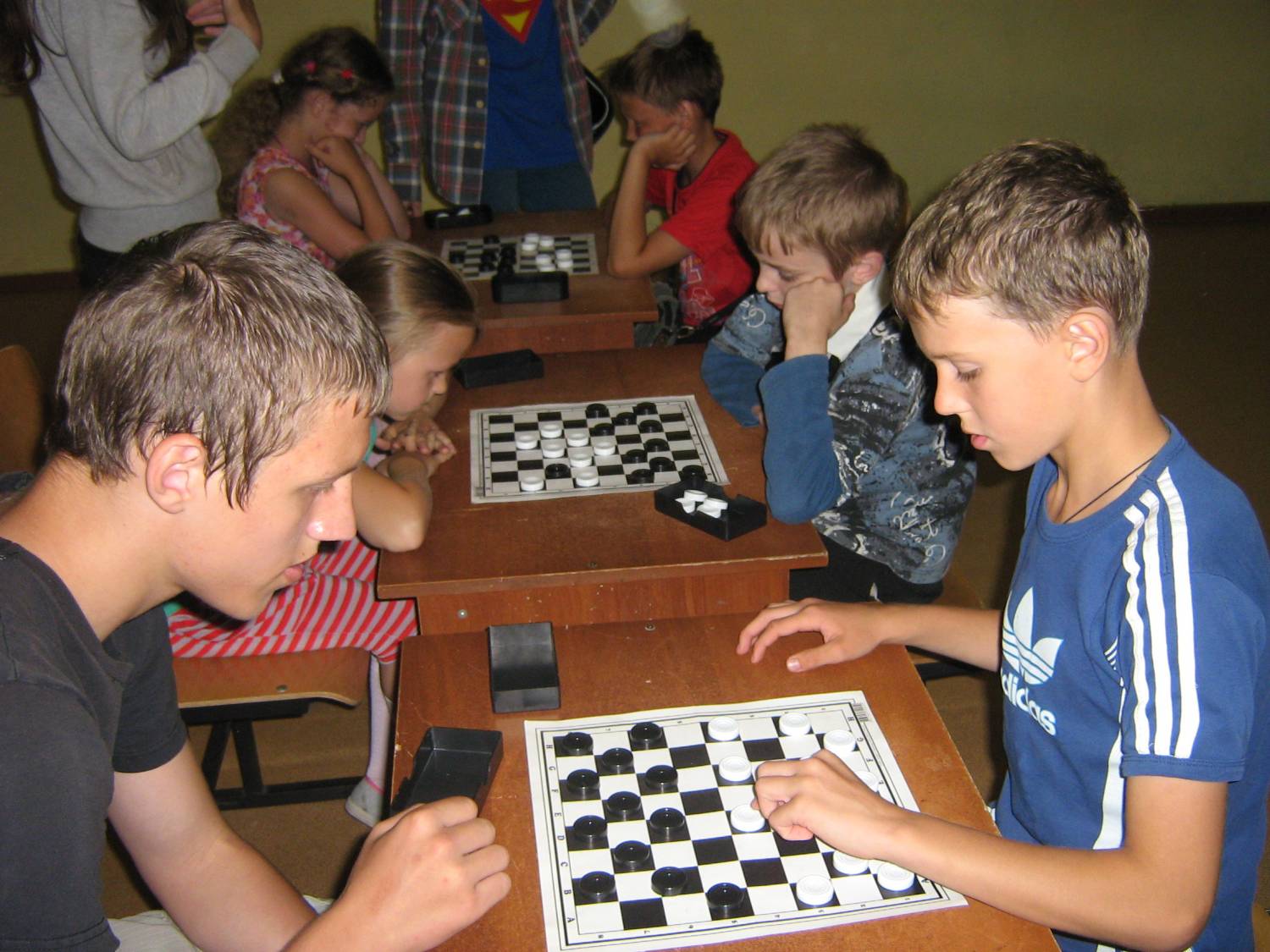 Турнир по шашкам.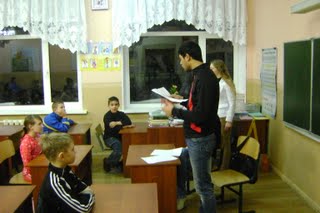 Викторина по здоровому образу жизни.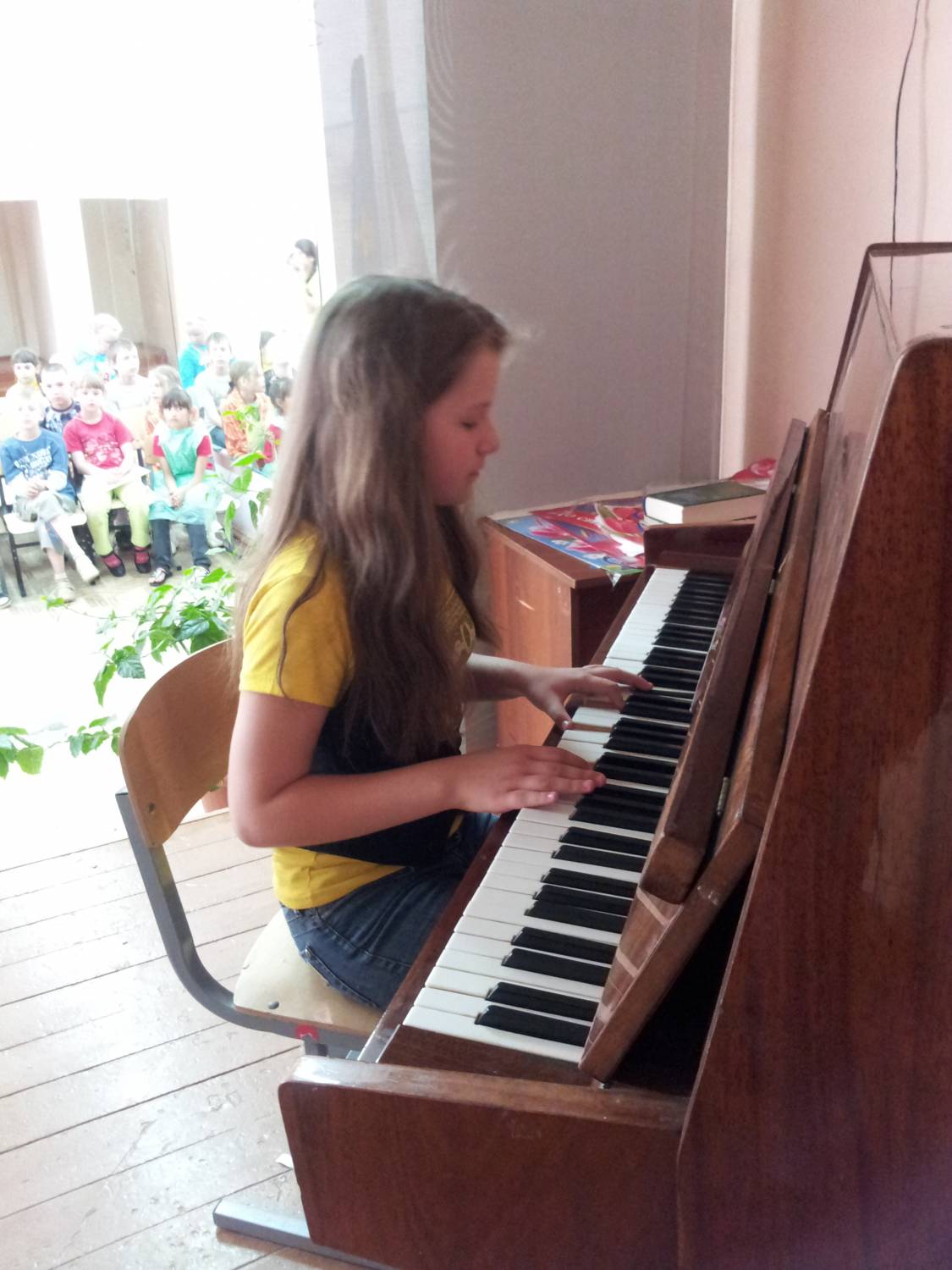 «Минута славы».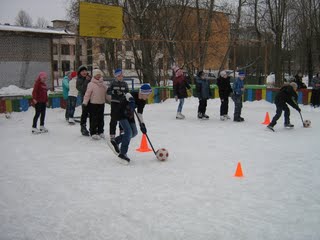 Занятие зимними видами спорта на пришкольной спортивной площадке.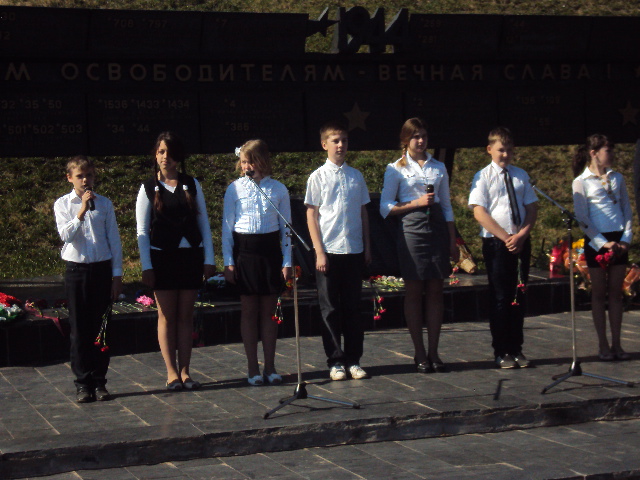 День Победы.Митинг у мемориала воинам-освободителям.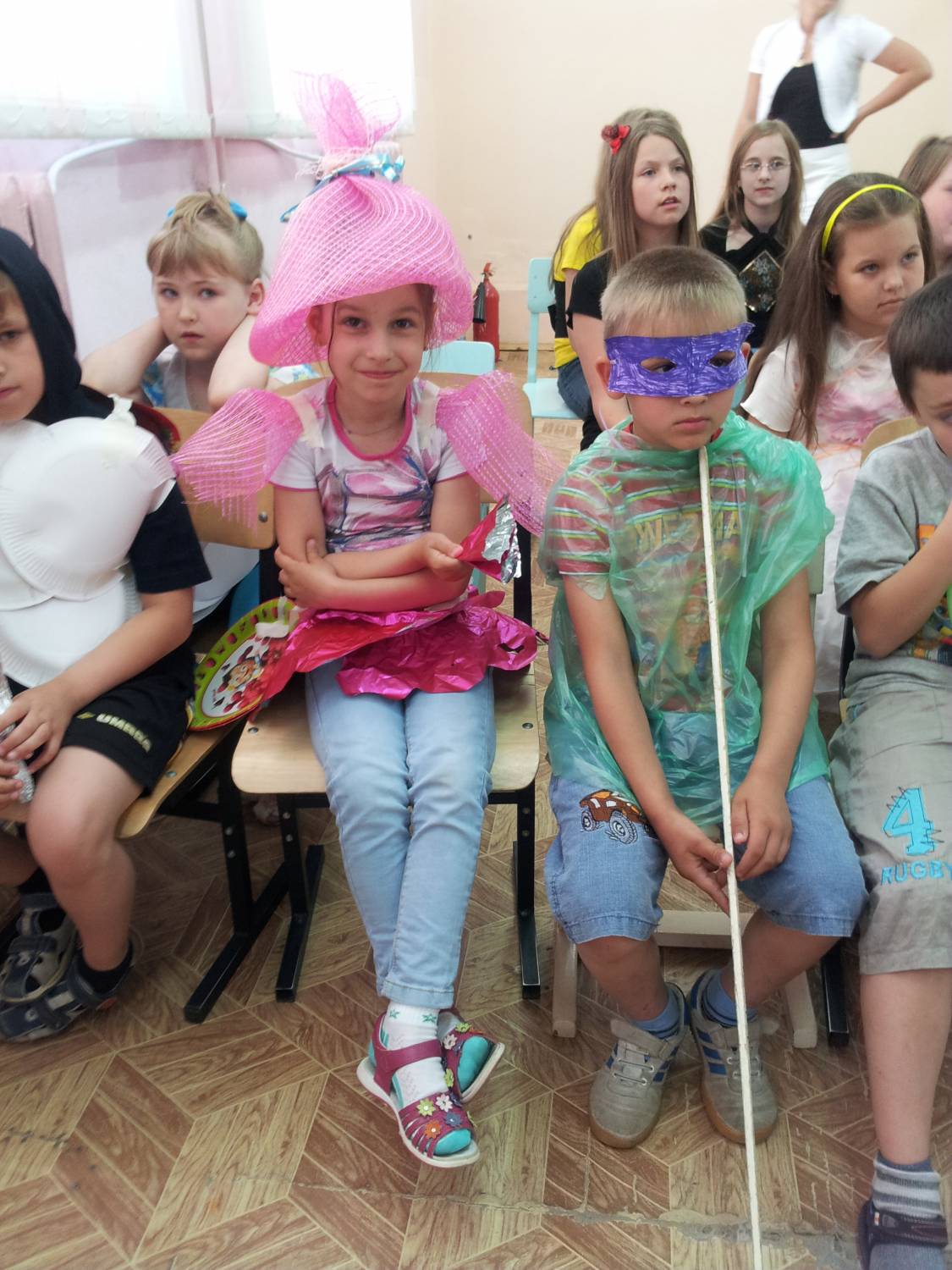 Летний пришкольный лагерь.Конкурс «Юный дизайнер».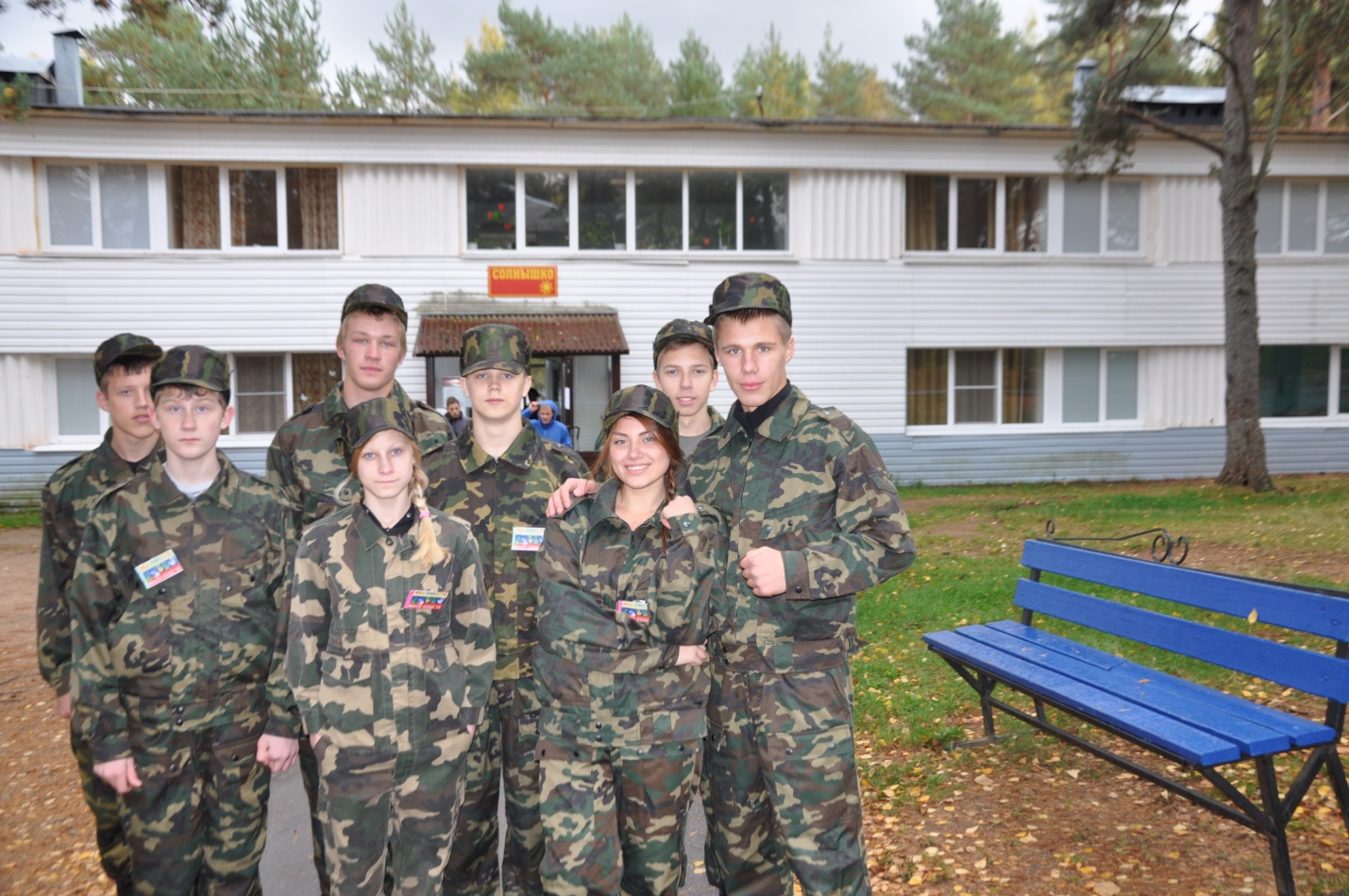 Мы на «Зарнице».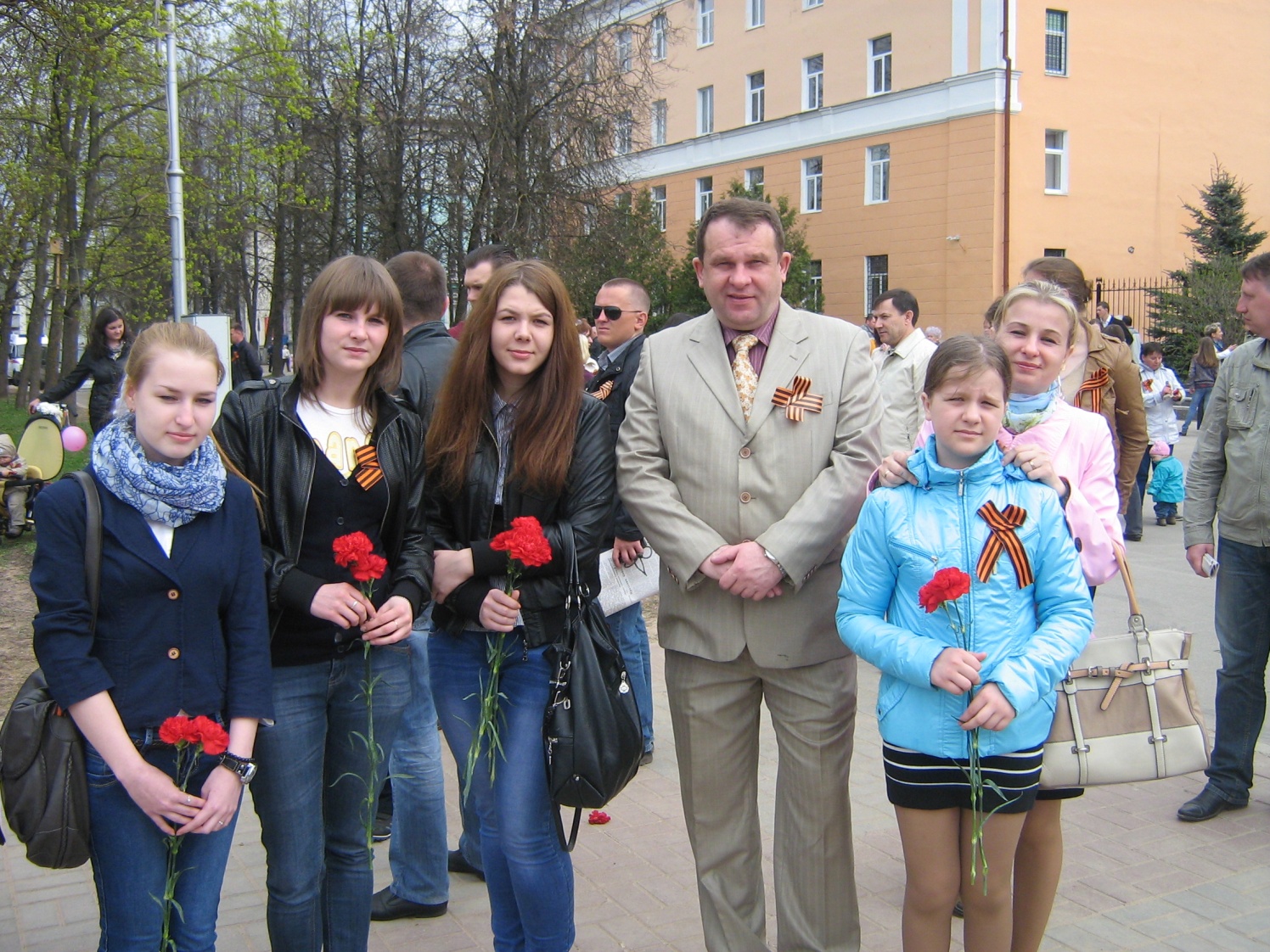 Возложение цветов у стелы Воинской Славы.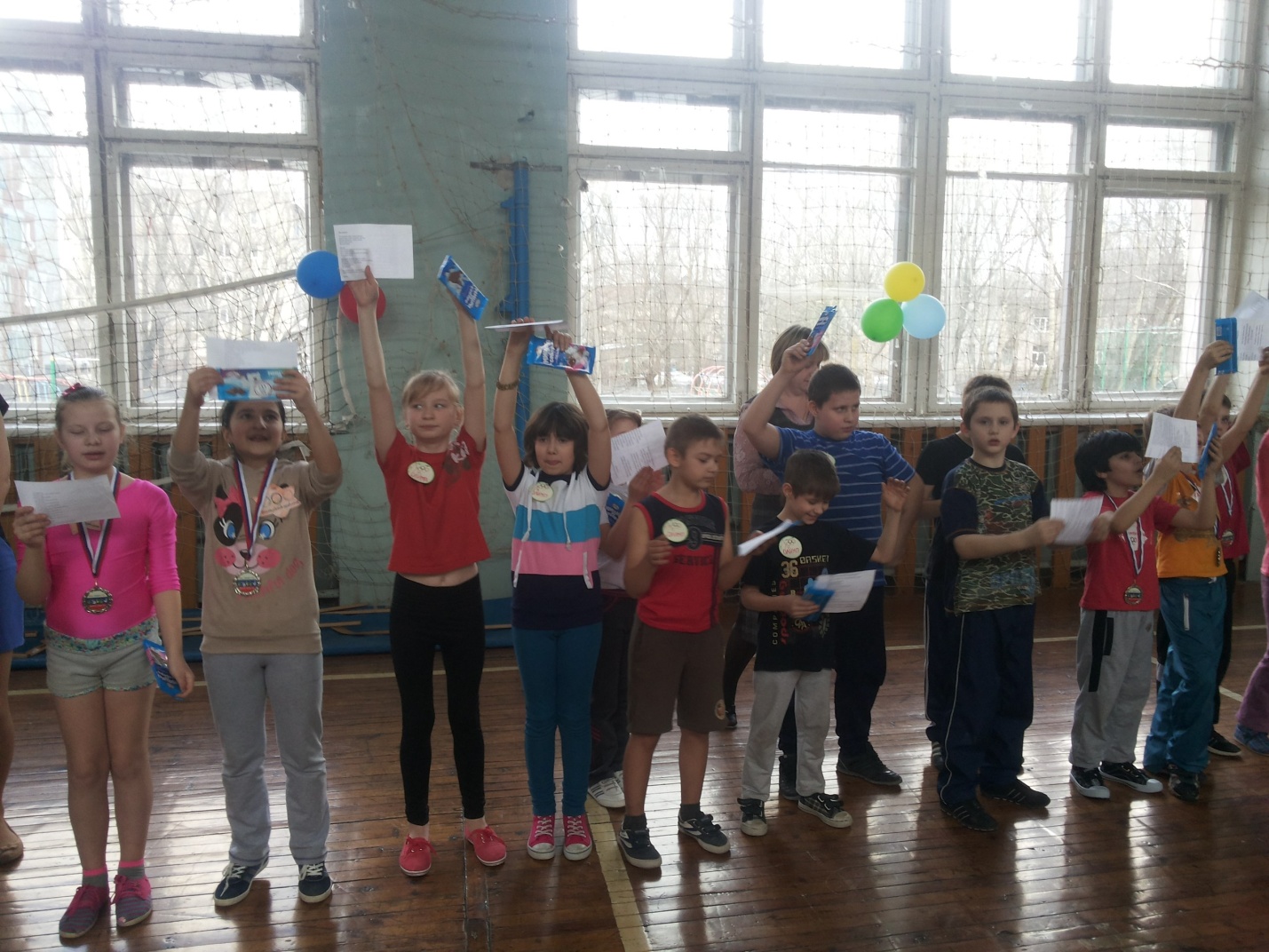 Награждение победителей «Малых олимпийских игр».